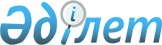 О внесении изменения в решение маслихата от 11 декабря 2020 года № 541 "Об утверждении Правил оказания социальной помощи, установления размеров и определения перечня отдельных категорий нуждающихся граждан"
					
			Утративший силу
			
			
		
					Решение маслихата города Рудного Костанайской области от 2 мая 2023 года № 21. Зарегистрировано Департаментом юстиции Костанайской области 2 мая 2023 года № 9992. Утратило силу решением маслихата города Рудного Костанайской области от 2 ноября 2023 года № 76
      Сноска. Утратило силу решением маслихата города Рудного Костанайской области от 02.11.2023 № 76 (вводится в действие по истечении десяти календарных дней после дня его первого официального опубликования).
      Рудненский городской маслихат РЕШИЛ:
      1. Внести в решение маслихата "Об утверждении Правил оказания социальной помощи, установления размеров и определения перечня отдельных категорий нуждающихся граждан" от 11 декабря 2020 года № 541 (зарегистрировано в Реестре государственной регистрации нормативных правовых актов под № 9638) следующее изменение:
      в Правилах оказания социальной помощи, установления размеров и определения перечня отдельных категорий нуждающихся граждан, утвержденных указанным решением:
      абзац второй подпункта 3) пункта 6 изложить в новой редакции:
      "ветеранам Великой Отечественной войны, в размере 1500000 (один миллион пятьсот тысяч) тенге;".
      2. Настоящее решение вводится в действие по истечении десяти календарных дней после дня его первого официального опубликования.
					© 2012. РГП на ПХВ «Институт законодательства и правовой информации Республики Казахстан» Министерства юстиции Республики Казахстан
				
      Председатель городского маслихата 

А. Искаков
